附件3冬令营展板背板尺寸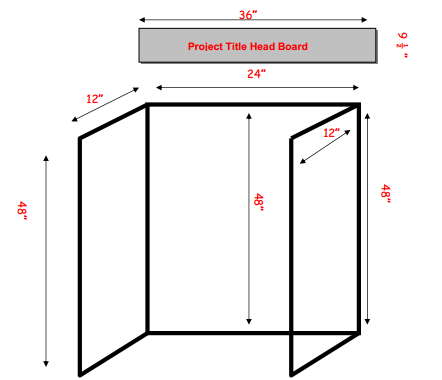 实景图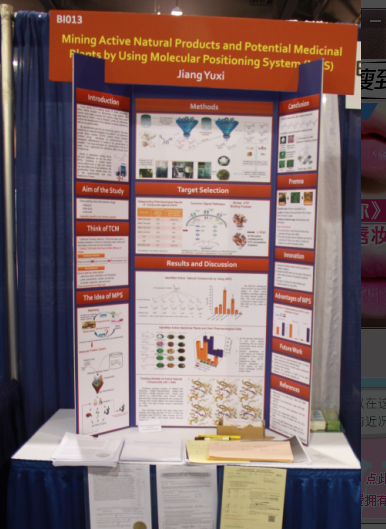 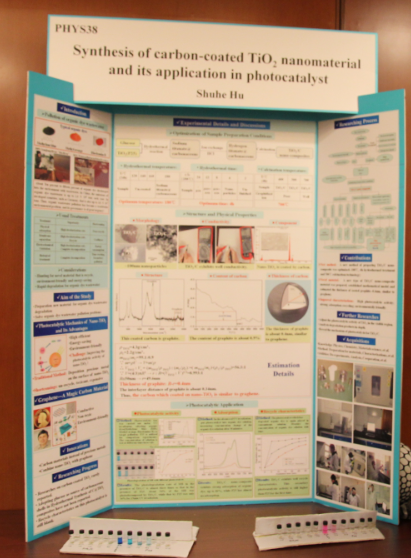 备注：图中标明尺寸的数字单位均为英寸，1英寸=0.0254米。